Maths 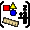 Lessons will be split between ‘number’ (N), ‘shape, space and measure’ (SSM), and ‘using and applying (U&A). Topics will include: naming 2D and 3D shapes, recalling properties of a shape, problem solving using all four operations (addition, subtraction, multiply and divide)English: 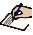 Writing: Pupils will write their own story books by innovating classical fairy tales.Reading: Reading fractured fairy tales such as, The Ninja Red Riding Hood. Communication: Whole class storytelling and story acting.  Science: 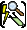 Pupils will participate in weekly science experiments. Our theme is ‘potions’.Children will explore how to recover substances from a solution. Explore reversable and irreversible changes.Exploring substances that change states. Topic (Geography)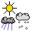 Pupils to develop map skills. Pupils to learn how to use a compass and use directional language.Pupils to create their own ‘treasure’ road map. Pupils to recognise and sort ‘real’ or ‘imaginative’ locations. Other 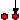 Thinking skillsPhysioSpeech and languageIEP targetsOT programmesFine motor skills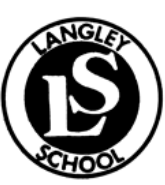 KS2 Overview: AcersSpring 1 Topic: ImaginationKS2 Overview: AcersSpring 1 Topic: Imagination Other 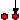 Turn taking skillsInterventions See and LearnPhonics Homework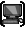 Weekly reading will be set. Pupils will be sent home two reading books.English and maths homework will also be set weekly for your child to complete over the weekend.  Art & DT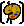 Pupils will participate in weekly cooking lessons. In art, pupils to explore the Fauvist movement by colouring with bold, bright colours.Exploring the illustration works of Eric Carle in children’s story books.  PSHE 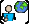 Pupils to learn about online safety.Pupils to continue to learn about their own and other people’s feelings and emotions.Pupils to participate in class ‘Star of the Week’. PE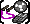 This term Acers will have a weekly yoga session led by ‘yogabugs’ instructors.Pupils will also participate in a weekly P.E lesson in the hall with a prominent focus on team games and sports.Pupils will also spend one afternoon a week in the forest.